geografia – regiões do brasil E SEUS ESTADOSESSA ATIVIDADE SERÁ FEITA ONLINE.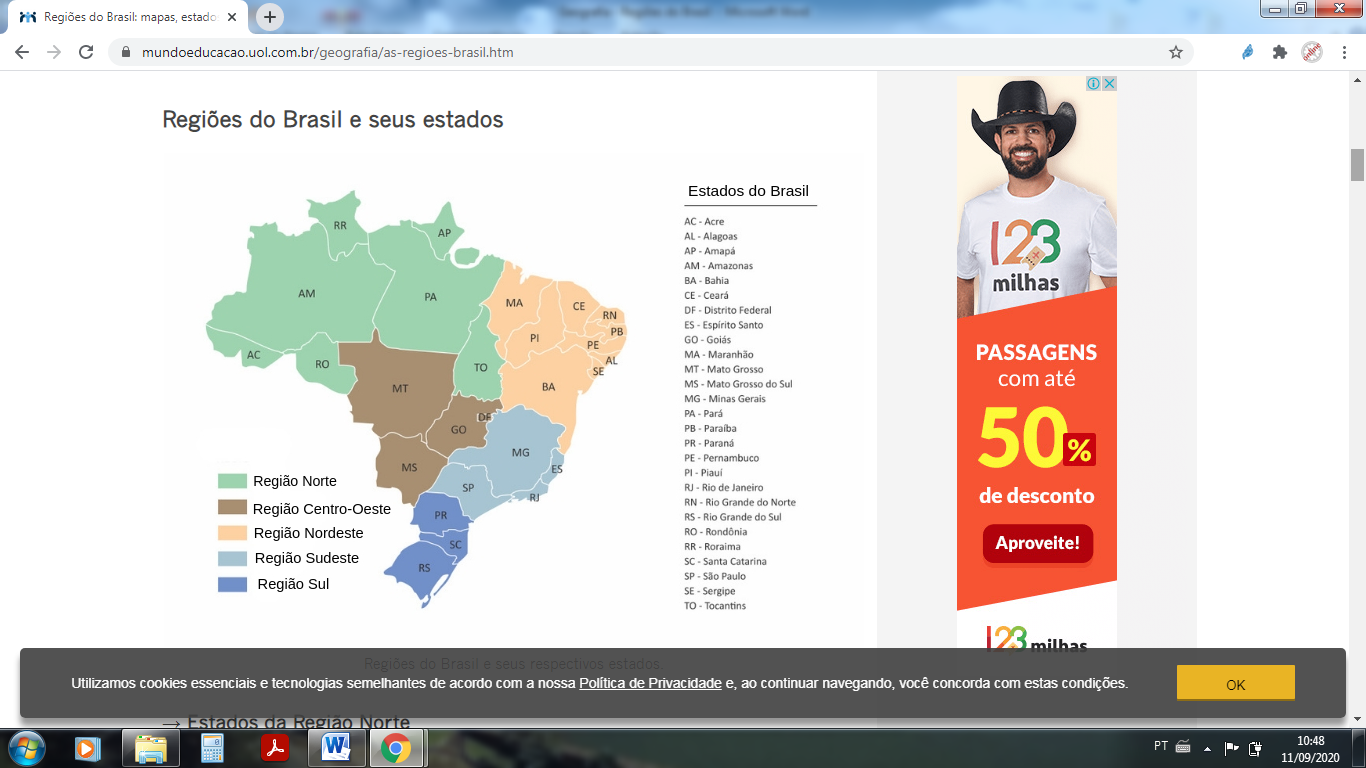 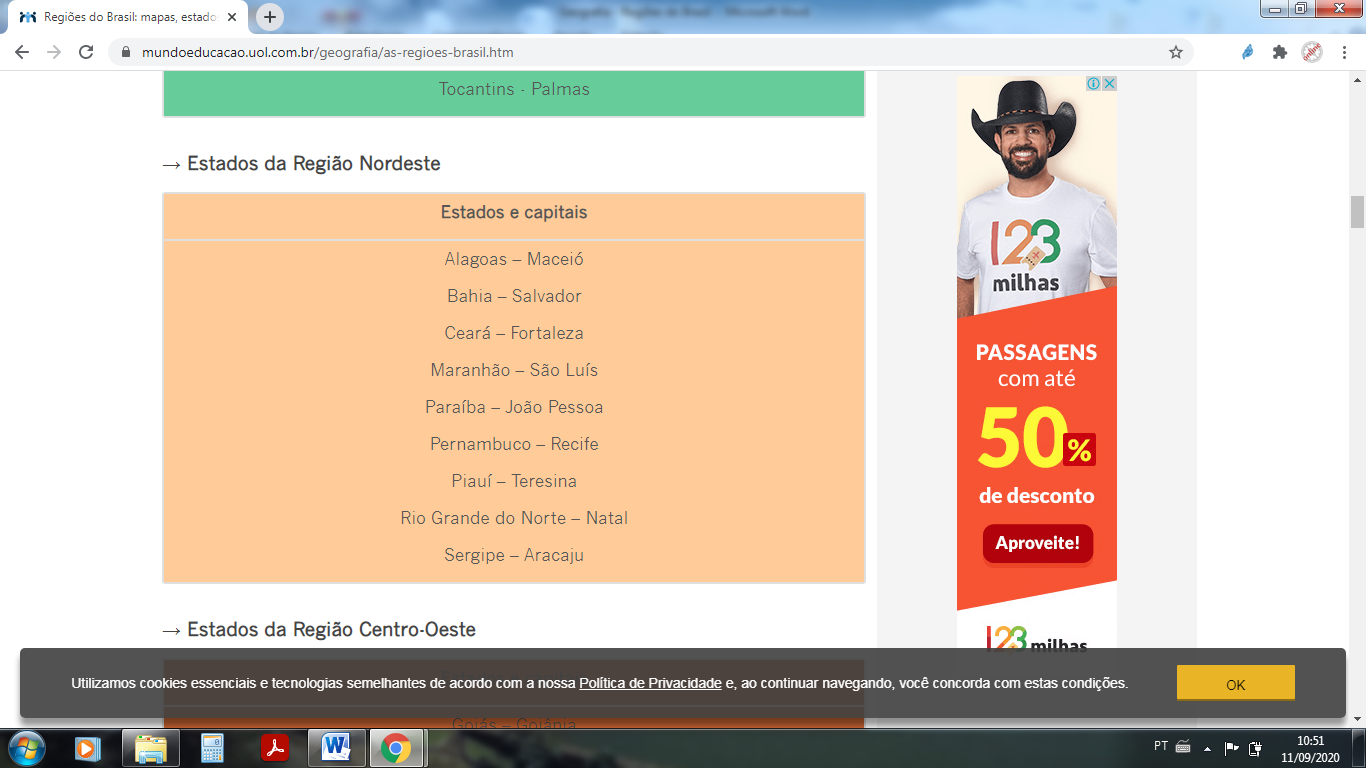 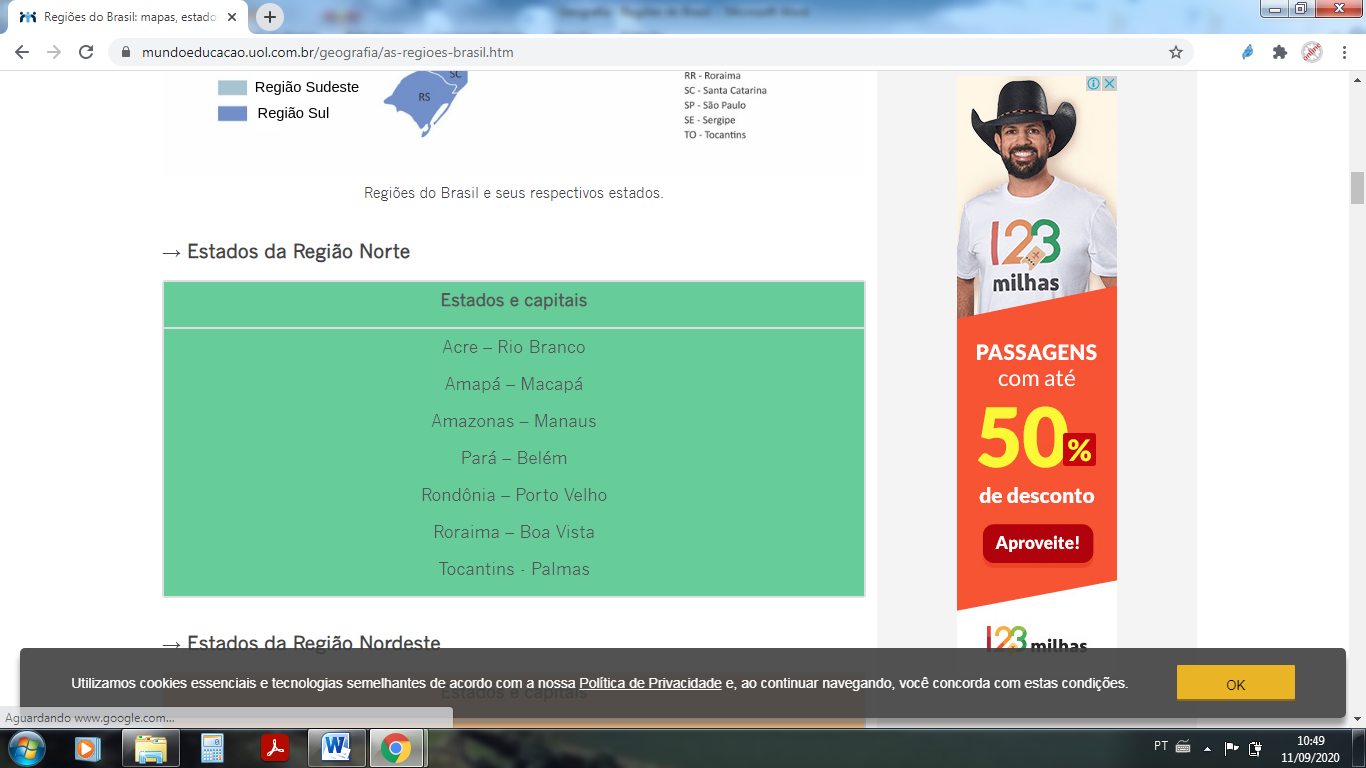 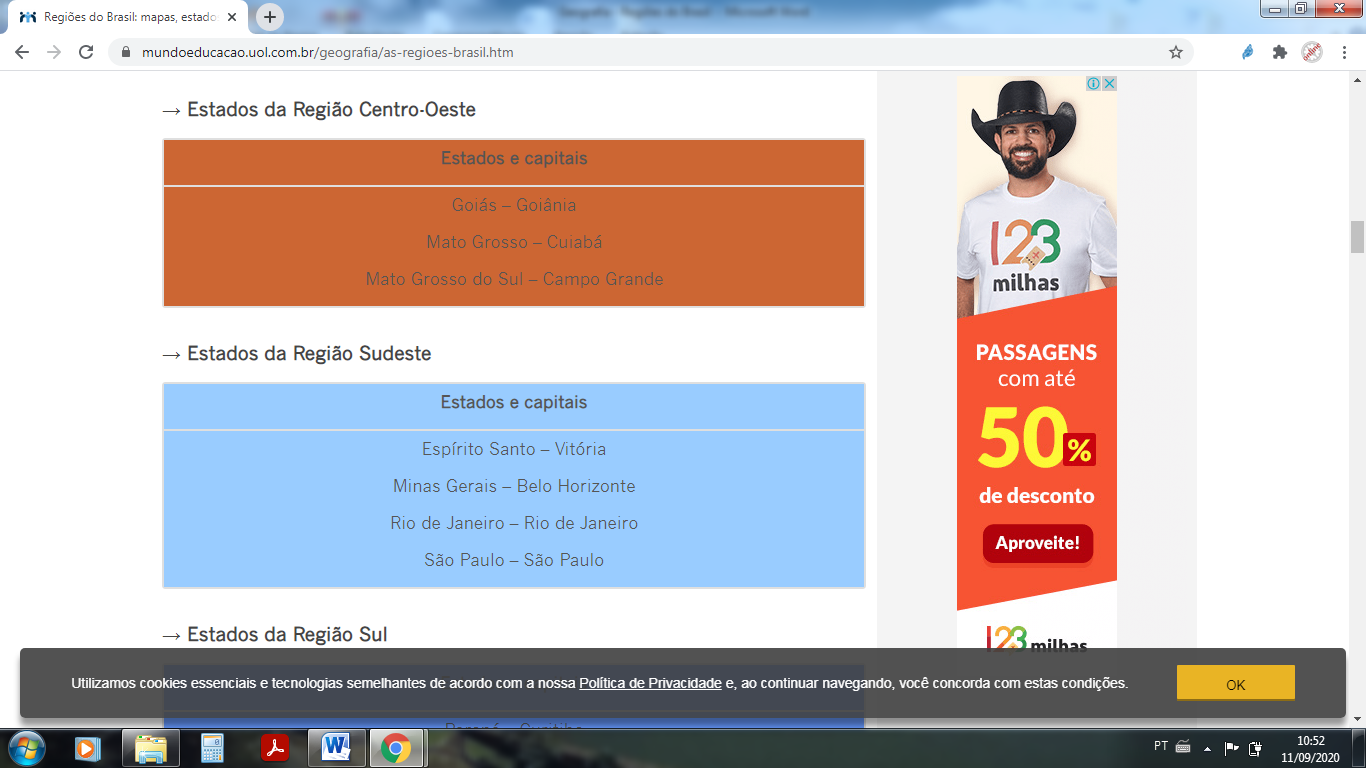 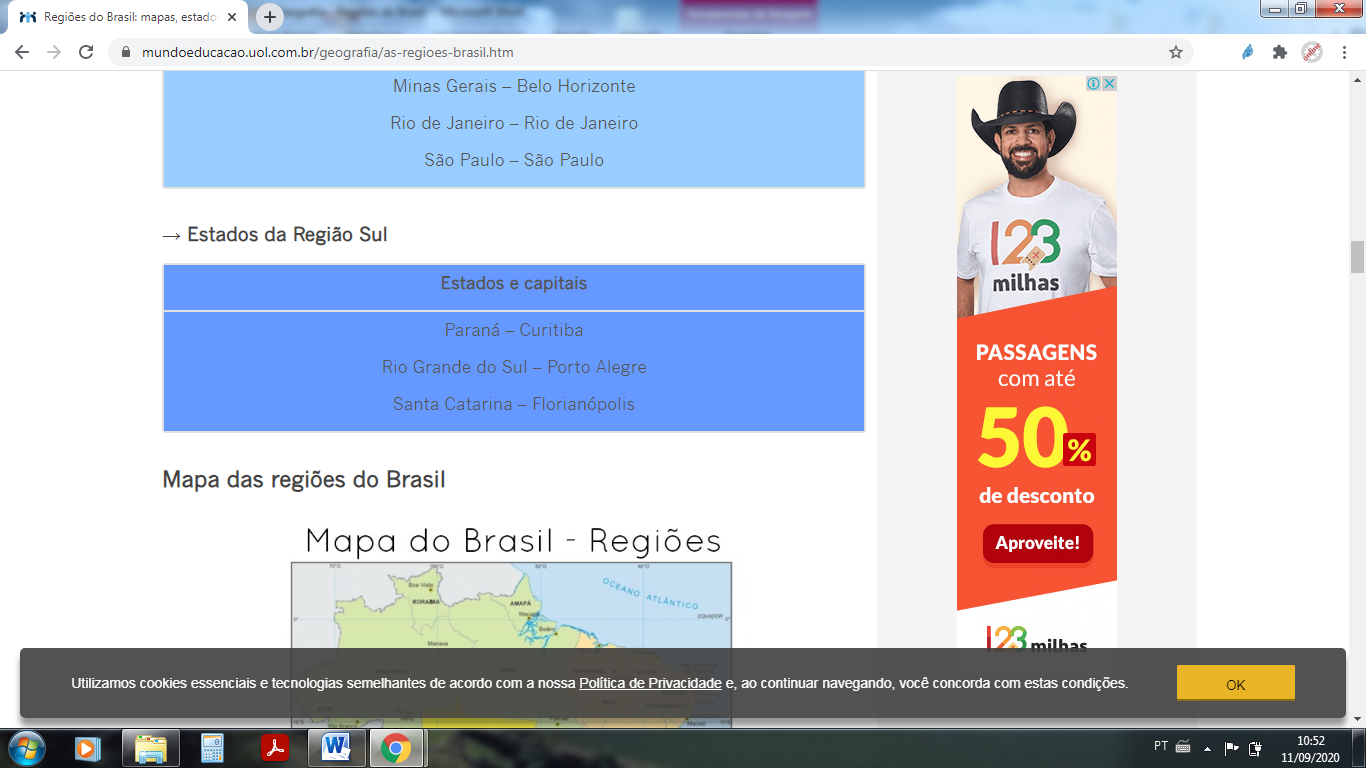 Escreva o nome das cinco regiões do Brasil.1._____________________________________________________________________________________________________________________________________________________________________________________________________________________________________________________________2. Escreva abaixo o nome de cada estado pertencentes a cada região.REGIÃO NORTE	REGIÃO SULREGIÃO NORDESTE	REGIÃO SUDESTEREGIÃO CENTRO-OESTEESTADOSESTADOSESTADOSESTADOSESTADOS